………………………………………….………….(nazwa firmy oraz adres wykonawcy)……………………………………………………….(NIP)……………………………………………………….(numer telefonu i faksu)……………………………………………………….(adres e-mail)……………………………………………….……….(adres do korespondencji)Gmina StawiskiPlac Wolności 13/1518-520 StawiskiOŚWIADCZENIE WYKONAWCYDOTYCZĄCE PRZYNALEŻNOŚCI DO GRUPY KAPITAŁOWEJskładane na podstawie art. 24 ust. 11 ustawy z 29.01.2004 r. Prawo zamówień publicznych (t.j. Dz.U. z 2017r. poz. 1579,, z późn. zm.)W związku z postępowaniem o udzielenie zamówienia publicznego pn. „Zakup imiennych biletów miesięcznych na dowóz i odwóz uczniów do/z placówek oświatowych na terenie gminy Stawiski w okresie 01.01.2018 r. – 30.06.2018 r. oraz w latach szkolnych 2018/2019 i 2019/2020”, znak sprawy DRG.271.3.2017, prowadzonym przez Gminę Stawiski, ul. Plac Wolności 13/15, 18-520 Stawiski oświadczam, że ww. Wykonawca:	nie należy do grupy kapitałowej w rozumieniu ustawy z 16.02.2007r. o ochronie konkurencji i konsumentów (Dz. U. z 2017 r., poz. 229, z późn. zm.) - tej samej, do której należą inni wykonawcy, którzy złożyli oferty w przedmiotowym postępowaniu o udzielenie zamówienia publicznego.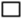  	należy do grupy kapitałowej w rozumieniu ustawy z 16.02.2007r. o ochronie konkurencji i konsumentów (Dz. U. z 2017 r., poz. 229, z późn. zm.) - tej samej, do której należą inni wykonawcy, którzy złożyli oferty w przedmiotowym postępowaniu o udzielenie zamówienia publicznego.……………………………………..        (miejscowość i data) 							.............................................................(data i podpis upełnomocnionegoprzedstawiciela Wykonawcy)Należy zaznaczyć jedną z opcji. Jeżeli żadna z opcji nie zostanie zaznaczona, Zamawiający uzna, że Wykonawca oświadczył, że nie należy do grupy kapitałowej tej samej, do której należą inni wykonawcy, którzy złożyli oferty 
w przedmiotowym postępowaniu o udzielenie zamówienia publicznego.Oświadczenie należy złożyć w terminie 3 dni od opublikowania przez Zamawiającego na stronie internetowej informacji z otwarcia ofert.